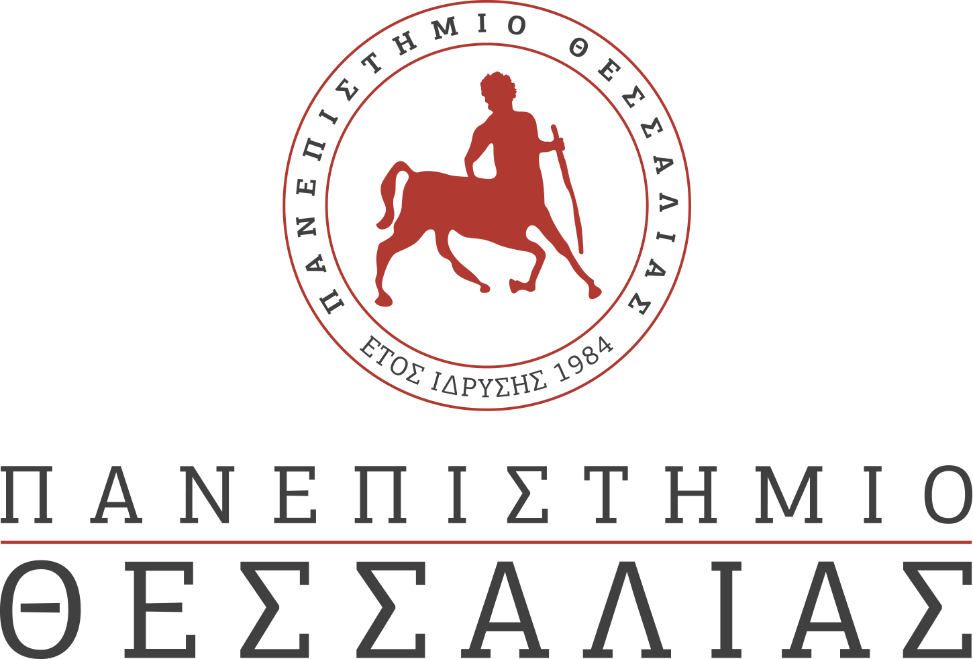 ΕΚΔΗΛΩΣΕΙΣ–ΔΡΑΣΤΗΡΙΟΤΗΤΕΣ ΚΑΘΗΜΕΡΙΝΗ ΕΚΔΟΣΗ  ΔΕΛΤΙΟ ΤΥΠΟΥ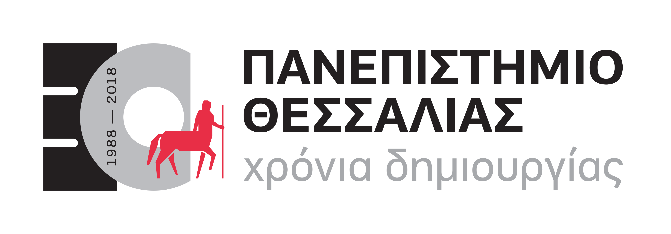 Ορκωμοσίες των Αποφοίτων της Σχολής Ανθρωπιστικών και Κοινωνικών Επιστημών του Πανεπιστημίου ΘεσσαλίαςΣας ανακοινώνουμε το πρόγραμμα των τελετών απονομής πτυχίων στους αποφοίτους των Τμημάτων της Σχολής Ανθρωπιστικών και Κοινωνικών Επιστημών του Πανεπιστημίου Θεσσαλίας, οι οποίες θα πραγματοποιηθούν στο Αμφιθέατρο του πρώην Γαλλικού Ινστιτούτου Βόλου (Γεωργίου Καρτάλη 72 [Γαλλίας] και Ροζού, 38333 Βόλος), ως εξής:Τρίτη 16 Απριλίου 2024  ΠΑΙΔΑΓΩΓΙΚΟ ΤΜΗΜΑ ΔΗΜΟΤΙΚΗΣ ΕΚΠΑΙΔΕΥΣΗΣΏρα 09:00α) Ορκωμοσία αποφοίτων του Π.Μ.Σ.: «Σχεδιασμός μαθήματος και Ανάπτυξη Διδακτικού Υλικού σε Σύγχρονα Περιβάλλοντα Μάθησης».β) Ορκωμοσία αποφοίτων του Π.Μ.Σ.: «Οργάνωση και Διοίκηση της Εκπαίδευσης».Ώρα 10:00 Ορκωμοσία προπτυχιακών αποφοίτων του Παιδαγωγικού Τμήματος Δημοτικής Εκπαίδευσης.ΤΜΗΜΑ ΓΛΩΣΣΙΚΩΝ ΚΑΙ ΔΙΑΠΟΛΙΤΙΣΜΙΚΩΝ ΣΠΟΥΔΩΝΏρα 11:00 Ορκωμοσία προπτυχιακών αποφοίτων του Τμήματος Γλωσσικών και Διαπολιτισμικών Σπουδών.ΤΜΗΜΑ ΙΣΤΟΡΙΑΣ, ΑΡΧΑΙΟΛΟΓΙΑΣ ΚΑΙ ΚΟΙΝΩΝΙΚΗΣ ΑΝΘΡΩΠΟΛΟΓΙΑΣΏρα 12:00 α)  Ορκωμοσία αποφοίτων του Π.Μ.Σ.: «Σπουδές στην Κινητικότητα». β) Ορκωμοσία αποφοίτων του Π.Μ.Σ.: «Αρχαιολογία Πεδίου και Υλικός Πολιτισμός».Ώρα 13:00 Ορκωμοσία προπτυχιακών αποφοίτων του Τμήματος Ιστορίας, Αρχαιολογίας και Κοινωνικής Ανθρωπολογίας.Τετάρτη 17 Απριλίου 2024ΤΜΗΜΑ ΠΟΛΙΤΙΣΜΟΥ, ΔΗΜΙΟΥΡΓΙΚΩΝ ΜΕΣΩΝ ΚΑΙ ΒΙΟΜΗΧΑΝΙΩΝΏρα 09:00 Ορκωμοσία προπτυχιακών αποφοίτων του Τμήματος Πολιτισμού, Δημιουργικών Μέσων και Βιομηχανίων.ΠΑΙΔΑΓΩΓΙΚΟ ΤΜΗΜΑ ΕΙΔΙΚΗΣ ΑΓΩΓΗΣΏρα 10:00 α)  Ορκωμοσία αποφοίτων του Π.Μ.Σ.: «Επιστήμες της Αγωγής: Ειδική Αγωγή».  β) Ορκωμοσία αποφοίτων του Π.Μ.Σ.: «Συμβουλευτική Ψυχολογία &  Συμβουλευτική στην Ειδική Αγωγή, την Εκπαίδευση & την Υγεία».Ώρα 11:00 Ορκωμοσία προπτυχιακών αποφοίτων του Παιδαγωγικού Τμήματος Ειδικής Αγωγής. ΠΑΙΔΑΓΩΓΙΚΟ ΤΜΗΜΑ ΠΡΟΣΧΟΛΙΚΗΣ ΕΚΠΑΙΔΕΥΣΗΣΏρα 12:00 Ορκωμοσία προπτυχιακών αποφοίτων του Παιδαγωγικού Τμήματος Προσχολικής Εκπαίδευσης.Για την ασφαλή και εύρυθμη διεξαγωγή των Τελετών Ορκωμοσίας, θα θέλαμε να σας ενημερώσουμε ότι εντός του πρώην Γαλλικού Ινστιτούτου Βόλου, τόσο στο Αμφιθέατρο, τόσο στην αίθουσα όσο και στον περιβάλλοντα χώρο, δεν επιτρέπεται η χρήση σερπαντίνων, κομφετί, χρήση κόρνας κ.λ.π. 